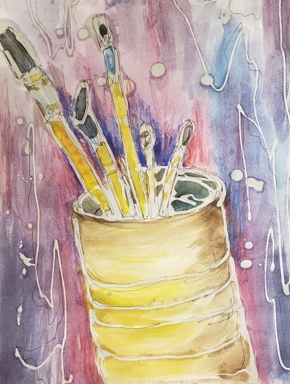 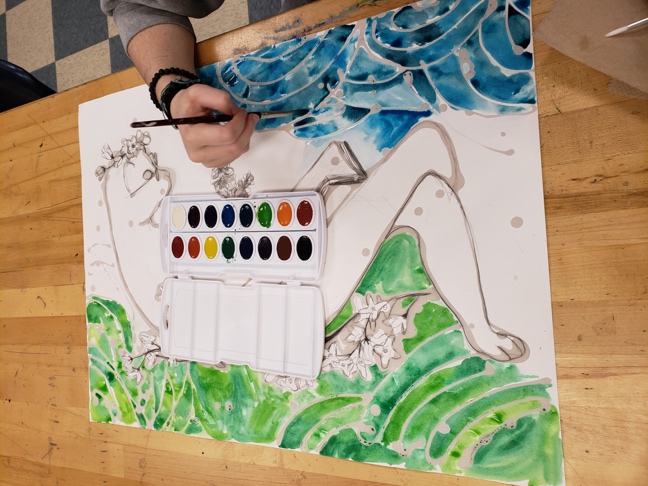 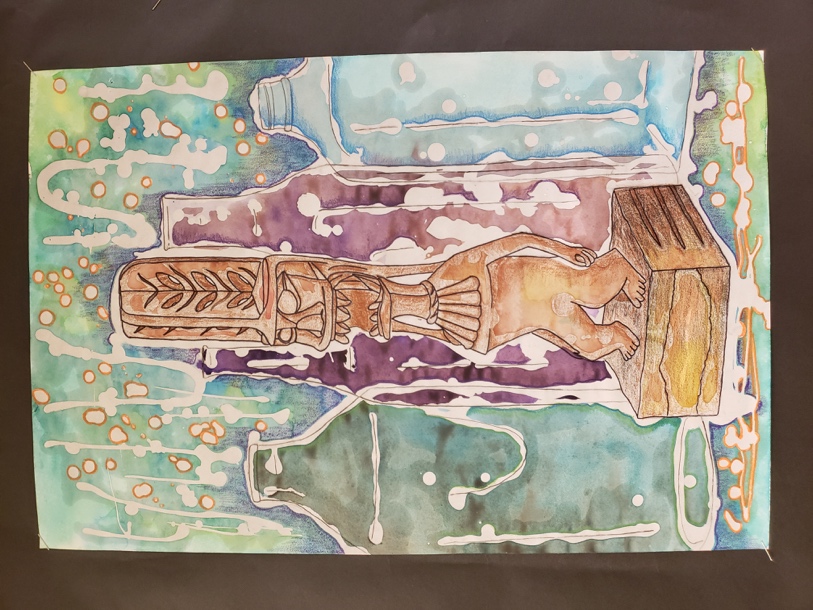 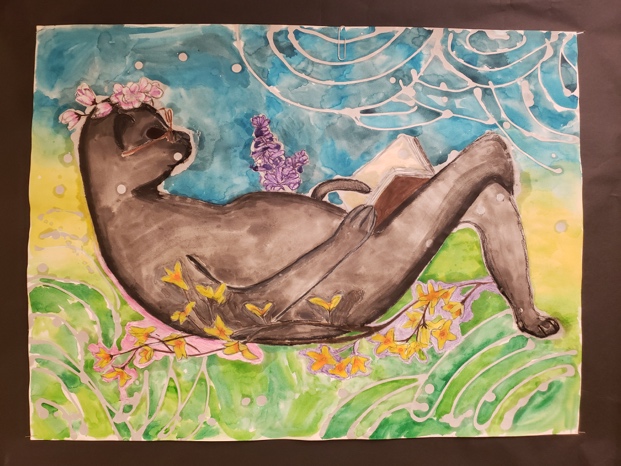 Student Name:Lesson: Watercolor BatikStudent Name:Lesson: Watercolor BatikStudent Name:Lesson: Watercolor BatikClass Period:Class Period:Class Period:Class Period:Circle the number that best shows how well you feel that you completed that criterion for the assignment.Circle the number that best shows how well you feel that you completed that criterion for the assignment.ExcellentGoodAverageAverageNeeds ImprovementCriteria 1 –  Composition; Students picked a subject matter that filled the page and created an interesting area of focus.Criteria 1 –  Composition; Students picked a subject matter that filled the page and created an interesting area of focus.109 – 8776 or lessCriteria 2 –  Color:  Students successfully used watercolor and colored pencil creating unity throughout the composition with their choice of colors and application.Criteria 2 –  Color:  Students successfully used watercolor and colored pencil creating unity throughout the composition with their choice of colors and application.109 – 8776 or lessCriteria 3 –  Values:  students successfully created depth within the composition by adding darker and lighter areas of shading with either watercolor or colored pencil.  Criteria 3 –  Values:  students successfully created depth within the composition by adding darker and lighter areas of shading with either watercolor or colored pencil.  109 – 8776 or lessCriteria 4 – Effort: took time to develop idea & complete project? (Didn’t rush.) Good use of class time?Criteria 4 – Effort: took time to develop idea & complete project? (Didn’t rush.) Good use of class time?109 – 8776 or lessCriteria 5 – Craftsmanship – Neat, clean & complete? Skillful use of the art tools & media?Criteria 5 – Craftsmanship – Neat, clean & complete? Skillful use of the art tools & media?109 – 8776 or less Total: 50(possible points)Grade:          /50       =Grade:          /50       =